Консультация для родителей«Как правильно проводить с ребёнком пальчиковые игры»Пальчиковые игры представляют собой инсценировку стихов и потешек, рифмованных историй, сказок при помощи пальцев. Благодаря играм с пальчиками дети развивают мелкую моторику, что, в свою очередь, стимулирует развитие речевых центров. Ребенок получает новые тактильные впечатления, учится концентрировать внимание и сосредотачиваться. Такие игры предназначены для детей от полугода; интерес к ним сохраняется примерно до пяти лет. Малыши выполняют упражнения для одной руки, трех-четырехлетние дети задействуют все пальцы, а после четырех лет в игру вводятся различные предметы — шарики, кубики и т.п.Пальчиковые игры и упражнения – уникальное средство для развития мелкой моторики и речи ребенка в их единстве и взаимосвязи. Разучивание текстов с использованием «пальчиковой» гимнастики стимулирует развитие речи, пространственного мышления, внимания, воображения, воспитывает быстроту реакции и эмоциональную выразительность. Ребёнок лучше запоминает стихотворные тексты; его речь делается более выразительной.Игры с пальчиками – это не только стимул для развития речи и мелкой моторики, но и один из вариантов радостного общения с близкими людьми. Когда мама для пальчиковой игры берёт малыша на руки, сажает на колени, обнимая, придерживает, когда она трогает его ладошку, поглаживает или щекочет, похлопывает или раскачивает, ребёнок получает массу необходимых для его эмоционального и интеллектуального развития впечатлений.Очень важным фактором для развития речи является то, что в пальчиковых играх все подражательные действия сопровождаются стихами. Стихи привлекают внимание малышей и легко запоминаются. Ритм и неизменный порядок слов, рифма для малыша являются чем-то магическим, утешающим и успокаивающим.Насколько ребёнку понравится игра зависит во многом от исполнения взрослого. Для самых маленьких важно спокойно-ласковое настроение и осторожное, бережное прикосновение. Для детей трех-пяти лет имеет большое значение выразительная мимика и речь взрослого. Конечно, для выразительного исполнения взрослому следует выучить стихи наизусть.Движения правой и левой рук контролируются разными полушариями мозга. Когда ребёнок начнёт легко выполнять нужные движения одной рукой, научите его выполнять те же движения другой рукой, а затем сразу двумя руками.Для малыша двух-трёх лет некоторые игры станут особенно интересны, если вы для его пальчиков свернёте бумажные колпачки-куколки. Фломастером можно нарисовать на колпачке глазки, ротик, рубашку, пуговки, вырезать из цветной бумаги и приклеить гребешок, клюв, крылышки, шапочку и др.Этапы разучивания игр:Взрослый сначала показывает игру малышу сам.Взрослый показывает игру, манипулируя пальцами и ручкой ребёнка.Взрослый и ребёнок выполняют движения одновременно, взрослый проговаривает текст.Ребёнок выполняет движения с необходимой помощью взрослого, который произносит текст.Ребёнок выполняет движения и проговаривает текст, а взрослый подсказывает и помогает.Рекомендации:Не проводите игру холодными руками. Руки можно согреть в тёплой воде или растерев ладони.Если в новой игре имеются не знакомые малышам персонажи или понятия, сначала расскажите о них, используя картинки или игрушки.Пальчиковые игры с детьми до 1.5 лет проводите как показ или как пассивную гимнастику руки и пальцев ребёнка.Детям старше 1.5 лет можно время от времени предлагать выполнить движения вместе.Если сюжет игры позволяет, можно «бегать» пальчиками по руке или спине ребёнка, щекотать, гладить и др.Используйте максимально выразительную мимику.Делайте в подходящих местах паузы, говорите то тише, то громче, определите, где можно говорить очень медленно, повторяйте, где возможно, движения без текста.Выбрав две-три игры, постепенно заменяйте их новыми.Проводите занятия весело, «не замечайте», если малыш на первых порах делает что-то неправильно, поощряйте успехи.Начните с простых пальчиковых игр:КачелиЗадрожали ветви елей.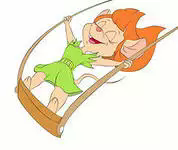 Мы в восторге от качелей.Мы летаем вверх и вниз,Вместе с нами веселись. (Т. Сикачева)Упражнение выполнять вначале правой, затем левой рукой, а далее — двумя руками. От запястья кисти рук с прямыми сомкнутыми пальцами поднимать вверх, а затем, слегка согнув пальцы, мягко опускать внизБелкаСидит белка на тележке,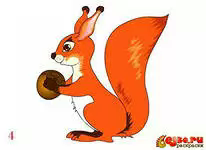 Продает она орешки:Лисичке-сестричке,Воробью, синичке,Мишке толстопятому,Заиньке усатому...(Народная песенка)Поочередно разгибать все пальцы, 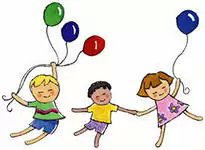 начиная с большого.Тише, тише, не шумите,Наших деток не будите!Птички станут щебетать,Будут пальчики вставать.Раскачивать кулачок вверх-вниз по ритмике стихотворных строк, а на слово «вставать» — открыть кулачок, широко раздвинув пальцы. Упражнение выполнять вначале одной рукой, затем — второй, а в заключение — двумя руками.Встали пальчикиЭтот пальчик хочет спать,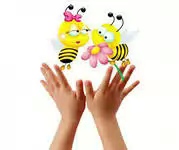 Этот пальчик — прыг в кровать,Этот пальчик прикорнул,Этот пальчик уж заснул.Встали пальчики — «Ура!»В детский сад идти пора!(М. Кальцова)Поочередно пригибать пальцы к ладошке, начиная с мизинца. Затем большим пальцем касаться всех остальных — «будить». Одновременно с восклицанием «Ура!» кулачок разжать, широко расставив пальцы в стороны.ЖукЯ веселый Майский жук.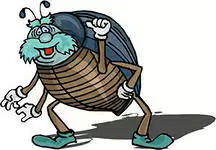 Знаю всеСады вокруг,Над лужайкамиКружу,А зовут меняЖу-жу...(А. Береснев)Сжать кулачок. Указательный палец и мизинец развести в стороны («усы»). Шевелить «усами».Комарик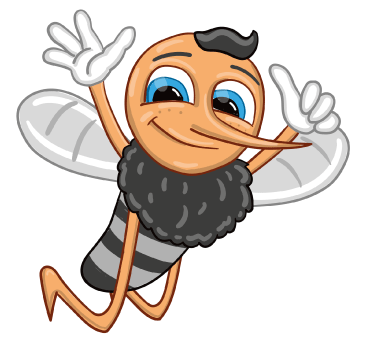 Не кусай, комарик злой!Я уже бегу домой.Сжать кулачок.Указательный палец выдвинуть вперед (это — «хоботок», которым «комарик» пытается «укусить» ребенка). Мизинец и большой пальцы, расслабив, опустить вниз (это — «лапки»).С какого возраста можно начинать использовать пальчиковые игры и пальчиковую гимнастику?Пальчиковую гимнастику следует начинать делать в возрасте полугода (с 6 – 7 месяцев). Ежедневно в течение 2 – 3 минут поглаживайте ручки ребенка, разминайте его ладошки и пальчики. Это даст малышу необходимую сенсорную «пищу». Пальчиковые игры следует начинать использовать в общении с ребенком с двух лет.Пальчиковые игры – не единственное средство развития мелкой моторики рук ребенка. Например, можно дать малышу макароны – пусть сидит, перебирает. Что лучше помогает развивать координацию рук?Конечно, можно и даже нужно использовать все возможные способы развития мелкой моторики рук ребенка (игрушки, рисование, лепка и т.д.). Но пальчиковые игры обладают весомым преимуществом: ребенок осваивает их в процессе живого и эмоционально-насыщенного общения со взрослым.Если Вы используете в общении с ребенком пальчиковые игры, значит, Вы помогаете его развитию. Ведь, как известно, у малышей развитие мелкой моторики рук всегда влечет за собой и развитие речи. А развитие координации движений руки способствует подготовке руки к письму и рисованию.Информация используемая в консультации взята с сайта развития и воспитания детей «Ребенок 3 лет»: http://3-years.ru